КонспектМногоатомные спиртыМногоатомные спирты — соединения, у которых две или несколько гидроксильных групп расположены у соседних атомов углерода.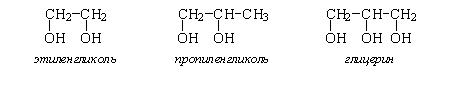 Свойства многоатомных спиртов:Общие с другими спиртамиНапример, образование сложных эфиров при взаимодействии с кислотами: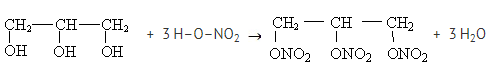                          тринитроглицеринИли кислотные свойства: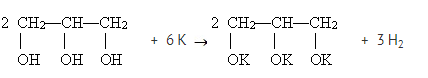 ОсобенныеСоединения, у которых рядом расположено несколько гидроксильных групп, сладкие на вкус. Глицерин добавляют в ликеры и конфетные начинки в качестве загустителя.Взаимодействие с гидроксидом меди – качественная реакция на многоатомные спирты. Если в избытке щелочи добавить несколько капель многоатомного спирта к голубому рыхлому осадку гидроксида меди, то получается прозрачный раствор комплексного соединения интенсивного синего цвета:ФенолыФенолы — соединения, в которых гидроксильная группа присоединена к бензольному кольцу.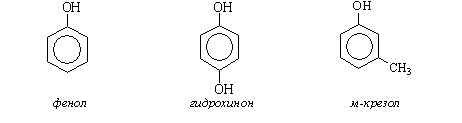 Фенол — твердое бесцветное вещество с характерным запахом гуашевых красок, немного растворимое в воде.Особенности строения фенола:Неподеленная пара электронов кислорода вступает во взаимодействие с электронным облаком бензольного кольца. В итоге электронная плотность “размазана” не по шести, а по семи атомам, причем электронная пара кислорода как бы “втянута” в бензольное кольцо:Проявление влияния бензольного кольца на ОН-группу:Связь О-Н становится полярнее 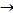 1. Сильнее межмолекулярное взаимодействие  выше Тпл, Ткип2. Легче диссоциация  сильнее кислотные свойства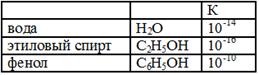 В отличие от спиртов, фенол реагирует со щелочами:Проявление влияния ОН-группы на бензольное кольцо:Электронная плотность в кольце повышена 1. Фенол вступает в реакции замещения легче, чем бензол. Замещение идет в орто- и пара-положения.Например, для бромирования бензола обязательно берется сухой бром и катализатор, а бромирование фенола происходит просто при добавлении бромной воды: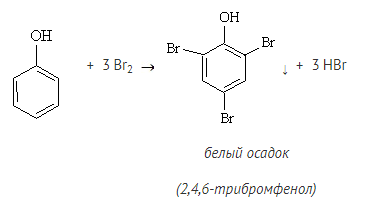 2. Легкое окисление фенола (на воздухе приобретает розовую окраску, образуя полифенолы):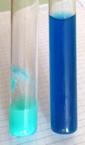 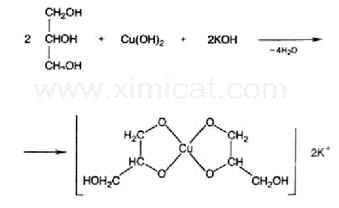 Рис. 1 (фото Н. Морозовой)глицерат меди (синий раствор)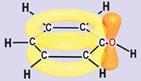 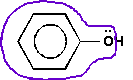 Рис. 2Рис. 2Тпл, оСТкип, оСбензол С6Н65,580,1гексанол-1 С6Н13ОН-51,6157,5фенол С6Н5ОН40,9181,8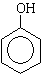 +  NaOH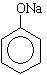 +  H2O